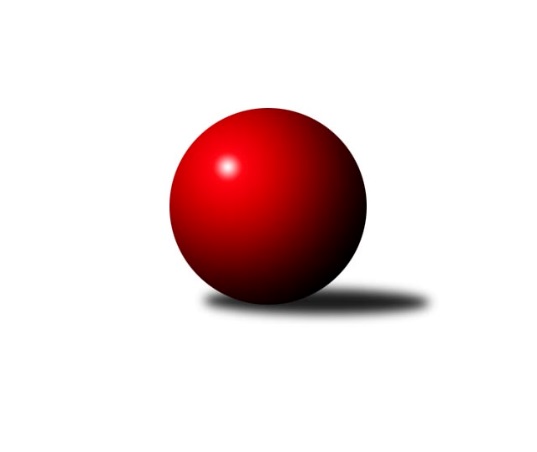 Č.19Ročník 2013/2014	9.5.2024 2. KLM B 2013/2014Statistika 19. kolaTabulka družstev:		družstvo	záp	výh	rem	proh	skore	sety	průměr	body	plné	dorážka	chyby	1.	HKK Olomouc ˝A˝	19	15	2	2	106.0 : 46.0 	(279.5 : 176.5)	3380	32	2217	1163	13.8	2.	TJ Rostex Vyškov ˝A˝	19	12	3	4	92.5 : 59.5 	(257.0 : 199.0)	3364	27	2219	1145	16.4	3.	SKK Hořice	19	11	2	6	84.0 : 68.0 	(238.0 : 218.0)	3354	24	2215	1139	17.4	4.	KK Slovan Rosice	19	9	4	6	84.0 : 68.0 	(233.5 : 222.5)	3287	22	2185	1102	19.8	5.	KK Zábřeh	19	11	0	8	80.0 : 72.0 	(233.5 : 222.5)	3296	22	2191	1106	19.7	6.	TJ Sokol Vracov	19	10	2	7	79.0 : 73.0 	(224.5 : 231.5)	3309	22	2214	1095	24.6	7.	KK Blansko	19	7	3	9	77.5 : 74.5 	(223.0 : 233.0)	3258	17	2177	1082	22.4	8.	TJ Červený Kostelec	19	8	1	10	74.0 : 78.0 	(233.0 : 223.0)	3285	17	2190	1095	23.5	9.	TJ Opava˝A˝	19	7	2	10	67.0 : 85.0 	(219.0 : 237.0)	3285	16	2176	1109	25.6	10.	TJ Horní Benešov ˝A˝	19	4	4	11	56.0 : 96.0 	(192.5 : 263.5)	3260	12	2172	1088	21.2	11.	TJ Prostějov ˝A˝	19	5	0	14	57.5 : 94.5 	(206.5 : 249.5)	3267	10	2194	1073	23	12.	TJ Lokomotiva Česká Třebová	19	3	1	15	54.5 : 97.5 	(196.0 : 260.0)	3220	7	2171	1050	30.1Tabulka doma:		družstvo	záp	výh	rem	proh	skore	sety	průměr	body	maximum	minimum	1.	HKK Olomouc ˝A˝	9	9	0	0	56.0 : 16.0 	(141.5 : 74.5)	3432	18	3551	3327	2.	KK Slovan Rosice	9	6	3	0	53.0 : 19.0 	(125.5 : 90.5)	3342	15	3411	3275	3.	TJ Rostex Vyškov ˝A˝	9	7	1	1	49.5 : 22.5 	(126.5 : 89.5)	3292	15	3368	3222	4.	SKK Hořice	9	7	0	2	43.0 : 29.0 	(116.0 : 100.0)	3375	14	3440	3289	5.	KK Zábřeh	10	6	0	4	43.0 : 37.0 	(124.0 : 116.0)	3294	12	3434	3243	6.	TJ Sokol Vracov	10	5	2	3	42.0 : 38.0 	(116.0 : 124.0)	3222	12	3398	3124	7.	KK Blansko	10	4	2	4	44.5 : 35.5 	(126.0 : 114.0)	3387	10	3523	3297	8.	TJ Horní Benešov ˝A˝	10	3	3	4	36.0 : 44.0 	(109.5 : 130.5)	3316	9	3402	3226	9.	TJ Opava˝A˝	10	4	1	5	35.0 : 45.0 	(114.5 : 125.5)	3246	9	3328	3108	10.	TJ Červený Kostelec	9	3	0	6	34.0 : 38.0 	(110.5 : 105.5)	3441	6	3511	3374	11.	TJ Prostějov ˝A˝	9	2	0	7	30.5 : 41.5 	(101.0 : 115.0)	3256	4	3373	3146	12.	TJ Lokomotiva Česká Třebová	10	2	0	8	31.0 : 49.0 	(105.5 : 134.5)	3349	4	3597	3199Tabulka venku:		družstvo	záp	výh	rem	proh	skore	sety	průměr	body	maximum	minimum	1.	HKK Olomouc ˝A˝	10	6	2	2	50.0 : 30.0 	(138.0 : 102.0)	3375	14	3572	3292	2.	TJ Rostex Vyškov ˝A˝	10	5	2	3	43.0 : 37.0 	(130.5 : 109.5)	3371	12	3474	3246	3.	TJ Červený Kostelec	10	5	1	4	40.0 : 40.0 	(122.5 : 117.5)	3270	11	3398	3151	4.	KK Zábřeh	9	5	0	4	37.0 : 35.0 	(109.5 : 106.5)	3297	10	3420	3204	5.	TJ Sokol Vracov	9	5	0	4	37.0 : 35.0 	(108.5 : 107.5)	3318	10	3595	3231	6.	SKK Hořice	10	4	2	4	41.0 : 39.0 	(122.0 : 118.0)	3352	10	3481	3165	7.	KK Blansko	9	3	1	5	33.0 : 39.0 	(97.0 : 119.0)	3244	7	3494	2789	8.	TJ Opava˝A˝	9	3	1	5	32.0 : 40.0 	(104.5 : 111.5)	3289	7	3496	2874	9.	KK Slovan Rosice	10	3	1	6	31.0 : 49.0 	(108.0 : 132.0)	3281	7	3382	3095	10.	TJ Prostějov ˝A˝	10	3	0	7	27.0 : 53.0 	(105.5 : 134.5)	3268	6	3421	3105	11.	TJ Lokomotiva Česká Třebová	9	1	1	7	23.5 : 48.5 	(90.5 : 125.5)	3206	3	3368	3102	12.	TJ Horní Benešov ˝A˝	9	1	1	7	20.0 : 52.0 	(83.0 : 133.0)	3254	3	3396	3191Tabulka podzimní části:		družstvo	záp	výh	rem	proh	skore	sety	průměr	body	doma	venku	1.	HKK Olomouc ˝A˝	11	9	1	1	62.0 : 26.0 	(161.0 : 103.0)	3406	19 	6 	0 	0 	3 	1 	1	2.	TJ Rostex Vyškov ˝A˝	11	9	1	1	61.5 : 26.5 	(158.5 : 105.5)	3372	19 	6 	0 	0 	3 	1 	1	3.	SKK Hořice	11	6	2	3	48.0 : 40.0 	(139.5 : 124.5)	3340	14 	5 	0 	1 	1 	2 	2	4.	TJ Sokol Vracov	11	6	1	4	45.0 : 43.0 	(130.5 : 133.5)	3308	13 	2 	1 	2 	4 	0 	2	5.	KK Zábřeh	11	6	0	5	43.0 : 45.0 	(131.5 : 132.5)	3293	12 	4 	0 	1 	2 	0 	4	6.	KK Slovan Rosice	11	5	1	5	46.0 : 42.0 	(128.5 : 135.5)	3253	11 	4 	1 	0 	1 	0 	5	7.	KK Blansko	11	4	2	5	45.5 : 42.5 	(131.0 : 133.0)	3331	10 	2 	1 	3 	2 	1 	2	8.	TJ Červený Kostelec	11	5	0	6	43.0 : 45.0 	(136.0 : 128.0)	3325	10 	2 	0 	4 	3 	0 	2	9.	TJ Opava˝A˝	11	4	0	7	38.0 : 50.0 	(128.0 : 136.0)	3292	8 	1 	0 	4 	3 	0 	3	10.	TJ Prostějov ˝A˝	11	4	0	7	37.5 : 50.5 	(123.5 : 140.5)	3270	8 	2 	0 	3 	2 	0 	4	11.	TJ Lokomotiva Česká Třebová	11	2	0	9	29.5 : 58.5 	(107.5 : 156.5)	3209	4 	1 	0 	4 	1 	0 	5	12.	TJ Horní Benešov ˝A˝	11	1	2	8	29.0 : 59.0 	(108.5 : 155.5)	3240	4 	1 	2 	3 	0 	0 	5Tabulka jarní části:		družstvo	záp	výh	rem	proh	skore	sety	průměr	body	doma	venku	1.	HKK Olomouc ˝A˝	8	6	1	1	44.0 : 20.0 	(118.5 : 73.5)	3367	13 	3 	0 	0 	3 	1 	1 	2.	KK Slovan Rosice	8	4	3	1	38.0 : 26.0 	(105.0 : 87.0)	3345	11 	2 	2 	0 	2 	1 	1 	3.	KK Zábřeh	8	5	0	3	37.0 : 27.0 	(102.0 : 90.0)	3301	10 	2 	0 	3 	3 	0 	0 	4.	SKK Hořice	8	5	0	3	36.0 : 28.0 	(98.5 : 93.5)	3376	10 	2 	0 	1 	3 	0 	2 	5.	TJ Sokol Vracov	8	4	1	3	34.0 : 30.0 	(94.0 : 98.0)	3288	9 	3 	1 	1 	1 	0 	2 	6.	TJ Rostex Vyškov ˝A˝	8	3	2	3	31.0 : 33.0 	(98.5 : 93.5)	3343	8 	1 	1 	1 	2 	1 	2 	7.	TJ Opava˝A˝	8	3	2	3	29.0 : 35.0 	(91.0 : 101.0)	3262	8 	3 	1 	1 	0 	1 	2 	8.	TJ Horní Benešov ˝A˝	8	3	2	3	27.0 : 37.0 	(84.0 : 108.0)	3295	8 	2 	1 	1 	1 	1 	2 	9.	KK Blansko	8	3	1	4	32.0 : 32.0 	(92.0 : 100.0)	3196	7 	2 	1 	1 	1 	0 	3 	10.	TJ Červený Kostelec	8	3	1	4	31.0 : 33.0 	(97.0 : 95.0)	3270	7 	1 	0 	2 	2 	1 	2 	11.	TJ Lokomotiva Česká Třebová	8	1	1	6	25.0 : 39.0 	(88.5 : 103.5)	3272	3 	1 	0 	4 	0 	1 	2 	12.	TJ Prostějov ˝A˝	8	1	0	7	20.0 : 44.0 	(83.0 : 109.0)	3260	2 	0 	0 	4 	1 	0 	3 Zisk bodů pro družstvo:		jméno hráče	družstvo	body	zápasy	v %	dílčí body	sety	v %	1.	Radek Kroupa 	SKK Hořice 	16	/	19	(84%)	53	/	76	(70%)	2.	Petr Pevný 	TJ Rostex Vyškov ˝A˝ 	16	/	20	(80%)	54.5	/	80	(68%)	3.	Radek Havran 	HKK Olomouc ˝A˝ 	15	/	19	(79%)	54	/	76	(71%)	4.	Jiří Němec 	HKK Olomouc ˝A˝ 	15	/	19	(79%)	47	/	76	(62%)	5.	Jiří Vícha 	TJ Opava˝A˝ 	14	/	17	(82%)	52.5	/	68	(77%)	6.	Theodor Marančák 	HKK Olomouc ˝A˝ 	14	/	18	(78%)	51	/	72	(71%)	7.	Jiří Trávníček 	TJ Rostex Vyškov ˝A˝ 	14	/	19	(74%)	51	/	76	(67%)	8.	Jiří Zezulka 	HKK Olomouc ˝A˝ 	14	/	19	(74%)	48	/	76	(63%)	9.	Jan Tužil 	TJ Sokol Vracov 	13	/	17	(76%)	41	/	68	(60%)	10.	Jakub Flek 	KK Blansko  	13	/	18	(72%)	42.5	/	72	(59%)	11.	Bronislav Diviš 	TJ Prostějov ˝A˝ 	13	/	19	(68%)	45	/	76	(59%)	12.	Josef Sitta 	KK Zábřeh 	12.5	/	19	(66%)	46	/	76	(61%)	13.	Ondřej Němec 	KK Blansko  	12	/	15	(80%)	36.5	/	60	(61%)	14.	Tomáš Procházka 	TJ Sokol Vracov 	12	/	18	(67%)	44.5	/	72	(62%)	15.	Jiří Axman st.	KK Slovan Rosice 	11	/	17	(65%)	35	/	68	(51%)	16.	Jiří Zemek 	KK Slovan Rosice 	11	/	18	(61%)	42.5	/	72	(59%)	17.	Petr Holanec 	TJ Lokomotiva Česká Třebová 	10.5	/	19	(55%)	40.5	/	76	(53%)	18.	Ivo Fabík 	KK Slovan Rosice 	10	/	15	(67%)	35.5	/	60	(59%)	19.	Dalibor Matyáš 	KK Slovan Rosice 	10	/	15	(67%)	33.5	/	60	(56%)	20.	Ladislav Stárek 	HKK Olomouc ˝A˝ 	10	/	16	(63%)	37	/	64	(58%)	21.	Štěpán Schuster 	TJ Červený Kostelec   	10	/	17	(59%)	38.5	/	68	(57%)	22.	Eduard Varga 	TJ Rostex Vyškov ˝A˝ 	10	/	18	(56%)	41.5	/	72	(58%)	23.	Pavel Novák 	TJ Červený Kostelec   	10	/	18	(56%)	40	/	72	(56%)	24.	Martin Hažva 	SKK Hořice 	10	/	18	(56%)	38	/	72	(53%)	25.	Jiří Flídr 	KK Zábřeh 	10	/	19	(53%)	38	/	76	(50%)	26.	Marek Ollinger 	KK Zábřeh 	9.5	/	18	(53%)	37.5	/	72	(52%)	27.	Petr Streubel st.	KK Slovan Rosice 	9	/	16	(56%)	33.5	/	64	(52%)	28.	Ondřej Mrkos 	TJ Červený Kostelec   	9	/	17	(53%)	34	/	68	(50%)	29.	Pavel Píč 	TJ Lokomotiva Česká Třebová 	9	/	19	(47%)	37	/	76	(49%)	30.	Ivan Vondráček 	SKK Hořice 	9	/	19	(47%)	36.5	/	76	(48%)	31.	Martin Procházka 	KK Blansko  	9	/	19	(47%)	34.5	/	76	(45%)	32.	Petr Havíř 	KK Blansko  	8.5	/	17	(50%)	33	/	68	(49%)	33.	Martin Sitta 	KK Zábřeh 	8	/	10	(80%)	29.5	/	40	(74%)	34.	Zdeněk Švub 	KK Zábřeh 	8	/	14	(57%)	28	/	56	(50%)	35.	Martin Mýl 	TJ Červený Kostelec   	8	/	17	(47%)	35	/	68	(51%)	36.	Petr Polanský 	TJ Sokol Vracov 	8	/	17	(47%)	34	/	68	(50%)	37.	Karel Zubalík 	HKK Olomouc ˝A˝ 	8	/	18	(44%)	39.5	/	72	(55%)	38.	Jaromír Šklíba 	SKK Hořice 	8	/	18	(44%)	35	/	72	(49%)	39.	Zbyněk Černý 	TJ Horní Benešov ˝A˝ 	8	/	18	(44%)	32	/	72	(44%)	40.	Martin Marek 	TJ Opava˝A˝ 	8	/	18	(44%)	31.5	/	72	(44%)	41.	Lukáš Horňák 	KK Zábřeh 	8	/	18	(44%)	29	/	72	(40%)	42.	Kamil Kubeša 	TJ Horní Benešov ˝A˝ 	8	/	19	(42%)	28.5	/	76	(38%)	43.	František Svoboda 	TJ Sokol Vracov 	7	/	12	(58%)	24.5	/	48	(51%)	44.	Aleš Čapka 	TJ Prostějov ˝A˝ 	7	/	12	(58%)	20	/	48	(42%)	45.	Roman Porubský 	KK Blansko  	7	/	13	(54%)	26.5	/	52	(51%)	46.	Josef Gajdošík 	TJ Lokomotiva Česká Třebová 	7	/	13	(54%)	22	/	52	(42%)	47.	Rudolf Stejskal 	TJ Lokomotiva Česká Třebová 	7	/	15	(47%)	30.5	/	60	(51%)	48.	Vojtěch Tulka 	SKK Hořice 	7	/	15	(47%)	30	/	60	(50%)	49.	Lukáš Janko 	TJ Červený Kostelec   	7	/	15	(47%)	28.5	/	60	(48%)	50.	Miroslav Míšek 	TJ Rostex Vyškov ˝A˝ 	7	/	16	(44%)	34	/	64	(53%)	51.	Jiří Hetych st. st.	TJ Lokomotiva Česká Třebová 	7	/	16	(44%)	23.5	/	64	(37%)	52.	Miroslav Petřek ml.	TJ Horní Benešov ˝A˝ 	7	/	18	(39%)	35.5	/	72	(49%)	53.	Přemysl Žáček 	TJ Opava˝A˝ 	7	/	18	(39%)	33.5	/	72	(47%)	54.	Zdeněk Černý 	TJ Horní Benešov ˝A˝ 	7	/	19	(37%)	36	/	76	(47%)	55.	Luděk Rychlovský 	TJ Rostex Vyškov ˝A˝ 	6.5	/	12	(54%)	27.5	/	48	(57%)	56.	Aleš Nedomlel 	TJ Červený Kostelec   	6	/	10	(60%)	22	/	40	(55%)	57.	Michal Hrdlička 	KK Blansko  	6	/	13	(46%)	24.5	/	52	(47%)	58.	Jaromír Šula 	KK Slovan Rosice 	6	/	13	(46%)	24	/	52	(46%)	59.	Bohuslav Čuba 	TJ Horní Benešov ˝A˝ 	6	/	14	(43%)	22.5	/	56	(40%)	60.	Michal Smejkal 	TJ Prostějov ˝A˝ 	6	/	16	(38%)	34	/	64	(53%)	61.	Jaromír Čapek 	TJ Rostex Vyškov ˝A˝ 	6	/	18	(33%)	31	/	72	(43%)	62.	Pavel Polanský ml. ml.	TJ Sokol Vracov 	6	/	18	(33%)	23.5	/	72	(33%)	63.	Marek Hynar 	TJ Opava˝A˝ 	6	/	19	(32%)	29.5	/	76	(39%)	64.	Miroslav Znojil 	TJ Prostějov ˝A˝ 	5.5	/	15	(37%)	24.5	/	60	(41%)	65.	Filip Kordula 	TJ Sokol Vracov 	5	/	9	(56%)	21	/	36	(58%)	66.	Roman Rolenc 	TJ Prostějov ˝A˝ 	5	/	10	(50%)	19.5	/	40	(49%)	67.	Petr Hendrych 	TJ Opava˝A˝ 	4	/	6	(67%)	17	/	24	(71%)	68.	Miroslav Nálevka 	SKK Hořice 	4	/	9	(44%)	19	/	36	(53%)	69.	Petr Bracek 	TJ Opava˝A˝ 	4	/	9	(44%)	15	/	36	(42%)	70.	Jiří Kmoníček 	TJ Lokomotiva Česká Třebová 	4	/	13	(31%)	20	/	52	(38%)	71.	Zdeněk Markl 	TJ Lokomotiva Česká Třebová 	4	/	14	(29%)	20.5	/	56	(37%)	72.	Jan Pernica 	TJ Prostějov ˝A˝ 	4	/	18	(22%)	27	/	72	(38%)	73.	Pavel Polanský st. st.	TJ Sokol Vracov 	3	/	10	(30%)	17	/	40	(43%)	74.	Jan Adamů 	TJ Červený Kostelec   	3	/	10	(30%)	14	/	40	(35%)	75.	Jaromír Hendrych ml. 	TJ Horní Benešov ˝A˝ 	3	/	10	(30%)	14	/	40	(35%)	76.	Petr Wolf 	TJ Opava˝A˝ 	3	/	13	(23%)	19	/	52	(37%)	77.	Petr Černohous 	TJ Prostějov ˝A˝ 	3	/	13	(23%)	18.5	/	52	(36%)	78.	Jiří Michálek 	KK Zábřeh 	3	/	13	(23%)	18.5	/	52	(36%)	79.	Adam Palko 	KK Slovan Rosice 	3	/	17	(18%)	24.5	/	68	(36%)	80.	Petr Rak 	TJ Horní Benešov ˝A˝ 	2	/	2	(100%)	5	/	8	(63%)	81.	František Kráčmar 	SKK Hořice 	2	/	3	(67%)	6.5	/	12	(54%)	82.	Jakub Šplíchal 	KK Blansko  	2	/	4	(50%)	5.5	/	16	(34%)	83.	Petr Pospíšilík 	TJ Prostějov ˝A˝ 	2	/	6	(33%)	9	/	24	(38%)	84.	Václav Švub 	KK Zábřeh 	1	/	1	(100%)	4	/	4	(100%)	85.	Daniel Balcar 	TJ Červený Kostelec   	1	/	1	(100%)	4	/	4	(100%)	86.	Petr Žitník 	KK Blansko  	1	/	1	(100%)	3	/	4	(75%)	87.	Josef Němec 	TJ Opava˝A˝ 	1	/	1	(100%)	3	/	4	(75%)	88.	František Jelínek 	TJ Rostex Vyškov ˝A˝ 	1	/	1	(100%)	2.5	/	4	(63%)	89.	Michal Albrecht 	KK Zábřeh 	1	/	1	(100%)	2	/	4	(50%)	90.	Roman Flek 	KK Blansko  	1	/	1	(100%)	2	/	4	(50%)	91.	Radek Košťál 	SKK Hořice 	1	/	1	(100%)	2	/	4	(50%)	92.	Zdeněk Měkota 	SKK Hořice 	1	/	2	(50%)	5	/	8	(63%)	93.	Martin Honc 	KK Blansko  	1	/	2	(50%)	4	/	8	(50%)	94.	Vladislav Pečinka 	TJ Horní Benešov ˝A˝ 	1	/	2	(50%)	4	/	8	(50%)	95.	Dominik Ruml 	SKK Hořice 	1	/	2	(50%)	4	/	8	(50%)	96.	Jan Večerka 	TJ Rostex Vyškov ˝A˝ 	1	/	2	(50%)	4	/	8	(50%)	97.	Jiří Baier 	SKK Hořice 	1	/	3	(33%)	7	/	12	(58%)	98.	Milan Jahn 	TJ Opava˝A˝ 	1	/	3	(33%)	5	/	12	(42%)	99.	Michal Klich 	TJ Horní Benešov ˝A˝ 	1	/	3	(33%)	5	/	12	(42%)	100.	Vítěslav Nejedlík 	TJ Sokol Vracov 	1	/	3	(33%)	5	/	12	(42%)	101.	Kamil Bednář 	TJ Rostex Vyškov ˝A˝ 	1	/	3	(33%)	5	/	12	(42%)	102.	Pavel Kovalčík 	TJ Opava˝A˝ 	1	/	4	(25%)	8	/	16	(50%)	103.	Tomáš Kordula 	TJ Sokol Vracov 	1	/	4	(25%)	6	/	16	(38%)	104.	Lukáš Hlavinka 	KK Blansko  	1	/	4	(25%)	5.5	/	16	(34%)	105.	Jaroslav Krupica 	KK Slovan Rosice 	0	/	1	(0%)	2	/	4	(50%)	106.	Josef Čapka 	TJ Prostějov ˝A˝ 	0	/	1	(0%)	2	/	4	(50%)	107.	František Adamů st.	TJ Červený Kostelec   	0	/	1	(0%)	1	/	4	(25%)	108.	Josef Klapetek 	TJ Opava˝A˝ 	0	/	1	(0%)	1	/	4	(25%)	109.	Petr Matuška 	TJ Rostex Vyškov ˝A˝ 	0	/	1	(0%)	1	/	4	(25%)	110.	Petr Vokáč 	SKK Hořice 	0	/	1	(0%)	1	/	4	(25%)	111.	Jan Hédl 	KK Blansko  	0	/	1	(0%)	1	/	4	(25%)	112.	Leopold Jašek 	HKK Olomouc ˝A˝ 	0	/	1	(0%)	1	/	4	(25%)	113.	Luděk Zeman 	TJ Horní Benešov ˝A˝ 	0	/	1	(0%)	1	/	4	(25%)	114.	Petr Kozák 	TJ Horní Benešov ˝A˝ 	0	/	1	(0%)	0	/	4	(0%)	115.	Rudolf Haim 	TJ Opava˝A˝ 	0	/	1	(0%)	0	/	4	(0%)	116.	Tomáš Vejmola 	TJ Rostex Vyškov ˝A˝ 	0	/	2	(0%)	4	/	8	(50%)	117.	Petr Dankovič 	TJ Horní Benešov ˝A˝ 	0	/	2	(0%)	3	/	8	(38%)	118.	Tomáš Sasín 	TJ Sokol Vracov 	0	/	2	(0%)	2	/	8	(25%)	119.	Miroslav Flek 	KK Blansko  	0	/	2	(0%)	1.5	/	8	(19%)	120.	Miloslav Krejčí 	TJ Rostex Vyškov ˝A˝ 	0	/	2	(0%)	1	/	8	(13%)	121.	Kamil Bartoš 	HKK Olomouc ˝A˝ 	0	/	2	(0%)	0	/	8	(0%)	122.	Tomáš Valíček 	TJ Opava˝A˝ 	0	/	3	(0%)	4	/	12	(33%)	123.	Tomáš Černý 	TJ Horní Benešov ˝A˝ 	0	/	4	(0%)	4	/	16	(25%)Průměry na kuželnách:		kuželna	průměr	plné	dorážka	chyby	výkon na hráče	1.	SKK Nachod, 1-4	3416	2268	1148	22.2	(569.4)	2.	KK Blansko, 1-6	3370	2232	1137	20.3	(561.8)	3.	TJ Lokomotiva Česká Třebová, 1-4	3365	2236	1129	25.8	(561.0)	4.	HKK Olomouc, 1-8	3358	2213	1144	19.4	(559.7)	5.	SKK Hořice, 1-4	3354	2208	1146	19.7	(559.1)	6.	 Horní Benešov, 1-4	3325	2195	1129	19.7	(554.2)	7.	KK Zábřeh, 1-4	3291	2192	1098	19.1	(548.5)	8.	KK Slovan Rosice, 1-4	3277	2186	1091	23.8	(546.3)	9.	TJ  Prostějov, 1-4	3258	2161	1096	20.0	(543.0)	10.	KK Vyškov, 1-4	3250	2160	1090	19.4	(541.8)	11.	TJ Opava, 1-4	3247	2180	1066	24.9	(541.3)	12.	TJ Sokol Vracov, 1-6	3226	2152	1074	22.9	(537.8)Nejlepší výkony na kuželnách:SKK Nachod, 1-4TJ Sokol Vracov	3595	8. kolo	Tomáš Procházka 	TJ Sokol Vracov	658	8. koloHKK Olomouc ˝A˝	3572	4. kolo	Štěpán Schuster 	TJ Červený Kostelec  	645	4. koloTJ Červený Kostelec  	3511	4. kolo	Ladislav Stárek 	HKK Olomouc ˝A˝	641	4. koloKK Blansko 	3494	6. kolo	Pavel Polanský ml. ml.	TJ Sokol Vracov	622	8. koloTJ Červený Kostelec  	3472	6. kolo	Jiří Němec 	HKK Olomouc ˝A˝	619	4. koloTJ Červený Kostelec  	3469	10. kolo	Miroslav Petřek ml.	TJ Horní Benešov ˝A˝	617	16. koloTJ Červený Kostelec  	3467	8. kolo	Martin Procházka 	KK Blansko 	615	6. koloSKK Hořice	3458	14. kolo	Štěpán Schuster 	TJ Červený Kostelec  	612	6. koloTJ Rostex Vyškov ˝A˝	3456	2. kolo	Pavel Novák 	TJ Červený Kostelec  	612	10. koloTJ Červený Kostelec  	3451	18. kolo	Radek Havran 	HKK Olomouc ˝A˝	610	4. koloKK Blansko, 1-6KK Blansko 	3523	3. kolo	Jiří Vícha 	TJ Opava˝A˝	634	15. koloTJ Rostex Vyškov ˝A˝	3431	7. kolo	Ondřej Němec 	KK Blansko 	628	11. koloKK Blansko 	3430	11. kolo	Ondřej Němec 	KK Blansko 	621	13. koloKK Blansko 	3419	17. kolo	Lukáš Horňák 	KK Zábřeh	621	3. koloTJ Opava˝A˝	3409	15. kolo	Petr Havíř 	KK Blansko 	617	19. koloKK Blansko 	3408	9. kolo	Ondřej Němec 	KK Blansko 	615	9. koloKK Zábřeh	3403	3. kolo	Ondřej Němec 	KK Blansko 	612	15. koloKK Blansko 	3400	15. kolo	Roman Porubský 	KK Blansko 	611	7. koloHKK Olomouc ˝A˝	3391	9. kolo	Ondřej Němec 	KK Blansko 	607	3. koloSKK Hořice	3382	19. kolo	Martin Hažva 	SKK Hořice	604	19. koloTJ Lokomotiva Česká Třebová, 1-4TJ Lokomotiva Česká Třebová	3597	19. kolo	Pavel Píč 	TJ Lokomotiva Česká Třebová	634	19. koloTJ Rostex Vyškov ˝A˝	3474	19. kolo	Jiří Vícha 	TJ Opava˝A˝	633	5. koloTJ Opava˝A˝	3473	5. kolo	Radek Kroupa 	SKK Hořice	630	9. koloSKK Hořice	3471	9. kolo	Marek Ollinger 	KK Zábřeh	629	15. koloTJ Prostějov ˝A˝	3421	13. kolo	Petr Holanec 	TJ Lokomotiva Česká Třebová	624	19. koloKK Zábřeh	3420	15. kolo	Petr Pevný 	TJ Rostex Vyškov ˝A˝	621	19. koloTJ Červený Kostelec  	3398	7. kolo	Jiří Hetych st. st.	TJ Lokomotiva Česká Třebová	619	19. koloKK Slovan Rosice	3382	17. kolo	Petr Holanec 	TJ Lokomotiva Česká Třebová	613	9. koloTJ Lokomotiva Česká Třebová	3371	13. kolo	Dalibor Matyáš 	KK Slovan Rosice	612	17. koloTJ Lokomotiva Česká Třebová	3368	5. kolo	Tomáš Procházka 	TJ Sokol Vracov	611	3. koloHKK Olomouc, 1-8HKK Olomouc ˝A˝	3551	13. kolo	Theodor Marančák 	HKK Olomouc ˝A˝	617	8. koloHKK Olomouc ˝A˝	3527	17. kolo	Radek Havran 	HKK Olomouc ˝A˝	611	8. koloHKK Olomouc ˝A˝	3499	8. kolo	Jiří Němec 	HKK Olomouc ˝A˝	611	17. koloSKK Hořice	3481	17. kolo	Luděk Rychlovský 	TJ Rostex Vyškov ˝A˝	610	5. koloHKK Olomouc ˝A˝	3456	7. kolo	Theodor Marančák 	HKK Olomouc ˝A˝	609	13. koloHKK Olomouc ˝A˝	3402	5. kolo	Theodor Marančák 	HKK Olomouc ˝A˝	607	3. koloHKK Olomouc ˝A˝	3390	1. kolo	Jaromír Šklíba 	SKK Hořice	603	17. koloHKK Olomouc ˝A˝	3376	3. kolo	Jiří Vícha 	TJ Opava˝A˝	599	13. koloTJ Rostex Vyškov ˝A˝	3375	5. kolo	Jiří Zezulka 	HKK Olomouc ˝A˝	598	13. koloHKK Olomouc ˝A˝	3359	15. kolo	Martin Sitta 	KK Zábřeh	596	1. koloSKK Hořice, 1-4TJ Rostex Vyškov ˝A˝	3457	15. kolo	Petr Pevný 	TJ Rostex Vyškov ˝A˝	643	15. koloSKK Hořice	3440	15. kolo	Radek Kroupa 	SKK Hořice	630	6. koloSKK Hořice	3432	18. kolo	Jiří Baier 	SKK Hořice	615	18. koloSKK Hořice	3424	8. kolo	Tomáš Procházka 	TJ Sokol Vracov	603	10. koloSKK Hořice	3414	13. kolo	Michal Hrdlička 	KK Blansko 	602	8. koloSKK Hořice	3402	6. kolo	Petr Havíř 	KK Blansko 	601	8. koloKK Blansko 	3399	8. kolo	Jaromír Šklíba 	SKK Hořice	600	8. koloHKK Olomouc ˝A˝	3385	6. kolo	Radek Kroupa 	SKK Hořice	597	1. koloSKK Hořice	3358	10. kolo	Radek Kroupa 	SKK Hořice	597	18. koloKK Slovan Rosice	3352	13. kolo	Radek Kroupa 	SKK Hořice	596	15. kolo Horní Benešov, 1-4TJ Opava˝A˝	3496	3. kolo	Petr Hendrych 	TJ Opava˝A˝	613	3. koloTJ Horní Benešov ˝A˝	3402	19. kolo	Petr Rak 	TJ Horní Benešov ˝A˝	612	19. koloHKK Olomouc ˝A˝	3393	19. kolo	Jiří Vícha 	TJ Opava˝A˝	607	3. koloTJ Prostějov ˝A˝	3351	9. kolo	Theodor Marančák 	HKK Olomouc ˝A˝	603	19. koloTJ Horní Benešov ˝A˝	3346	10. kolo	Petr Streubel st.	KK Slovan Rosice	601	15. koloTJ Horní Benešov ˝A˝	3346	1. kolo	Michal Klich 	TJ Horní Benešov ˝A˝	598	10. koloTJ Horní Benešov ˝A˝	3344	9. kolo	Kamil Kubeša 	TJ Horní Benešov ˝A˝	598	15. koloTJ Horní Benešov ˝A˝	3342	7. kolo	Zbyněk Černý 	TJ Horní Benešov ˝A˝	597	19. koloTJ Horní Benešov ˝A˝	3337	17. kolo	Jan Tužil 	TJ Sokol Vracov	596	1. koloKK Blansko 	3331	10. kolo	Kamil Kubeša 	TJ Horní Benešov ˝A˝	596	1. koloKK Zábřeh, 1-4KK Zábřeh	3434	7. kolo	Ondřej Mrkos 	TJ Červený Kostelec  	634	9. koloSKK Hořice	3349	11. kolo	Jiří Flídr 	KK Zábřeh	604	7. koloTJ Červený Kostelec  	3344	9. kolo	Jiří Zemek 	KK Slovan Rosice	604	19. koloTJ Sokol Vracov	3343	16. kolo	Martin Sitta 	KK Zábřeh	601	7. koloKK Zábřeh	3342	11. kolo	Bronislav Diviš 	TJ Prostějov ˝A˝	595	17. koloTJ Opava˝A˝	3339	7. kolo	Jan Tužil 	TJ Sokol Vracov	593	16. koloKK Slovan Rosice	3334	19. kolo	Marek Ollinger 	KK Zábřeh	593	11. koloHKK Olomouc ˝A˝	3315	12. kolo	Josef Sitta 	KK Zábřeh	590	16. koloKK Zábřeh	3303	9. kolo	Jaromír Šklíba 	SKK Hořice	589	11. koloKK Zábřeh	3302	2. kolo	Petr Streubel st.	KK Slovan Rosice	589	19. koloKK Slovan Rosice, 1-4KK Slovan Rosice	3411	16. kolo	Jiří Trávníček 	TJ Rostex Vyškov ˝A˝	623	12. koloKK Slovan Rosice	3387	8. kolo	Dalibor Matyáš 	KK Slovan Rosice	610	8. koloKK Slovan Rosice	3381	2. kolo	Dalibor Matyáš 	KK Slovan Rosice	595	16. koloKK Slovan Rosice	3356	18. kolo	Martin Mýl 	TJ Červený Kostelec  	593	11. koloKK Slovan Rosice	3349	6. kolo	František Svoboda 	TJ Sokol Vracov	590	18. koloSKK Hořice	3334	2. kolo	Štěpán Schuster 	TJ Červený Kostelec  	589	11. koloKK Slovan Rosice	3319	14. kolo	Dalibor Matyáš 	KK Slovan Rosice	589	6. koloHKK Olomouc ˝A˝	3316	14. kolo	Ivo Fabík 	KK Slovan Rosice	586	11. koloKK Slovan Rosice	3312	11. kolo	Radek Havran 	HKK Olomouc ˝A˝	586	14. koloTJ Rostex Vyškov ˝A˝	3310	12. kolo	Jiří Axman st.	KK Slovan Rosice	584	14. koloTJ  Prostějov, 1-4HKK Olomouc ˝A˝	3408	18. kolo	Jiří Vícha 	TJ Opava˝A˝	627	8. koloTJ Prostějov ˝A˝	3373	2. kolo	Bronislav Diviš 	TJ Prostějov ˝A˝	614	2. koloSKK Hořice	3343	16. kolo	Tomáš Procházka 	TJ Sokol Vracov	610	4. koloTJ Opava˝A˝	3326	8. kolo	Theodor Marančák 	HKK Olomouc ˝A˝	608	18. koloTJ Prostějov ˝A˝	3313	10. kolo	Bronislav Diviš 	TJ Prostějov ˝A˝	592	6. koloTJ Prostějov ˝A˝	3289	16. kolo	Michal Smejkal 	TJ Prostějov ˝A˝	586	2. koloTJ Prostějov ˝A˝	3260	18. kolo	Bronislav Diviš 	TJ Prostějov ˝A˝	585	8. koloTJ Sokol Vracov	3250	4. kolo	Bronislav Diviš 	TJ Prostějov ˝A˝	585	18. koloKK Slovan Rosice	3248	10. kolo	Jiří Zezulka 	HKK Olomouc ˝A˝	584	18. koloTJ Prostějov ˝A˝	3247	6. kolo	Michal Smejkal 	TJ Prostějov ˝A˝	584	10. koloKK Vyškov, 1-4TJ Rostex Vyškov ˝A˝	3368	18. kolo	Jiří Trávníček 	TJ Rostex Vyškov ˝A˝	613	18. koloTJ Rostex Vyškov ˝A˝	3335	3. kolo	Petr Pevný 	TJ Rostex Vyškov ˝A˝	597	18. koloTJ Rostex Vyškov ˝A˝	3334	4. kolo	Eduard Varga 	TJ Rostex Vyškov ˝A˝	591	16. koloTJ Rostex Vyškov ˝A˝	3318	6. kolo	Eduard Varga 	TJ Rostex Vyškov ˝A˝	587	3. koloTJ Rostex Vyškov ˝A˝	3302	8. kolo	Jiří Trávníček 	TJ Rostex Vyškov ˝A˝	583	8. koloKK Blansko 	3296	18. kolo	Petr Pevný 	TJ Rostex Vyškov ˝A˝	583	6. koloHKK Olomouc ˝A˝	3292	16. kolo	Petr Pevný 	TJ Rostex Vyškov ˝A˝	583	3. koloTJ Rostex Vyškov ˝A˝	3273	1. kolo	Roman Flek 	KK Blansko 	582	18. koloTJ Rostex Vyškov ˝A˝	3247	10. kolo	Theodor Marančák 	HKK Olomouc ˝A˝	582	16. koloKK Zábřeh	3233	10. kolo	Eduard Varga 	TJ Rostex Vyškov ˝A˝	581	1. koloTJ Opava, 1-4HKK Olomouc ˝A˝	3385	2. kolo	Jan Tužil 	TJ Sokol Vracov	610	6. koloTJ Sokol Vracov	3360	6. kolo	Jiří Vícha 	TJ Opava˝A˝	602	16. koloTJ Rostex Vyškov ˝A˝	3337	11. kolo	Jiří Vícha 	TJ Opava˝A˝	601	12. koloTJ Opava˝A˝	3328	9. kolo	Jiří Vícha 	TJ Opava˝A˝	601	6. koloTJ Opava˝A˝	3328	2. kolo	Radek Havran 	HKK Olomouc ˝A˝	596	2. koloKK Slovan Rosice	3279	9. kolo	Jiří Vícha 	TJ Opava˝A˝	592	11. koloTJ Opava˝A˝	3266	16. kolo	Jiří Vícha 	TJ Opava˝A˝	591	14. koloTJ Opava˝A˝	3255	19. kolo	Jiří Vícha 	TJ Opava˝A˝	590	9. koloTJ Opava˝A˝	3254	6. kolo	Jiří Zemek 	KK Slovan Rosice	588	9. koloTJ Opava˝A˝	3248	14. kolo	Jiří Němec 	HKK Olomouc ˝A˝	587	2. koloTJ Sokol Vracov, 1-6TJ Sokol Vracov	3398	17. kolo	Tomáš Procházka 	TJ Sokol Vracov	617	17. koloTJ Červený Kostelec  	3369	19. kolo	Josef Sitta 	KK Zábřeh	606	5. koloTJ Rostex Vyškov ˝A˝	3330	9. kolo	Petr Pevný 	TJ Rostex Vyškov ˝A˝	603	9. koloHKK Olomouc ˝A˝	3293	11. kolo	Jan Tužil 	TJ Sokol Vracov	601	19. koloTJ Sokol Vracov	3290	12. kolo	Jan Tužil 	TJ Sokol Vracov	593	15. koloTJ Sokol Vracov	3268	15. kolo	Radek Havran 	HKK Olomouc ˝A˝	590	11. koloTJ Prostějov ˝A˝	3264	15. kolo	Štěpán Schuster 	TJ Červený Kostelec  	587	19. koloTJ Sokol Vracov	3258	19. kolo	František Svoboda 	TJ Sokol Vracov	583	15. koloKK Zábřeh	3241	5. kolo	Jiří Vícha 	TJ Opava˝A˝	581	17. koloTJ Sokol Vracov	3209	14. kolo	Filip Kordula 	TJ Sokol Vracov	577	17. koloČetnost výsledků:	8.0 : 0.0	4x	7.0 : 1.0	10x	6.5 : 1.5	2x	6.0 : 2.0	26x	5.5 : 2.5	1x	5.0 : 3.0	15x	4.0 : 4.0	12x	3.0 : 5.0	20x	2.0 : 6.0	15x	1.0 : 7.0	8x	0.0 : 8.0	1x